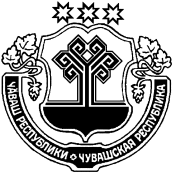 Об утверждении муниципальной программыЯнтиковского муниципального округа Чувашской Республики «Комплексное развитие сельских территорий»В соответствии с Федеральным законом от 6 октября 2003 г. № 131-ФЗ               «Об общих принципах организации местного самоуправления в Российской Федерации», Уставом Янтиковского муниципального округа администрация Янтиковского муниципального округа п о с т а н о в л я е т:	1. Утвердить прилагаемую муниципальную программу Янтиковского муниципального округа Чувашской Республики «Комплексное развитие сельских территорий». 	2. Утвердить ответственным исполнителем муниципальной программы Янтиковского муниципального округа Чувашской Республики «Комплексное развитие сельских территорий» отдел сельского хозяйства и экологии администрации Янтиковского  муниципального округа Чувашской Республики.	3. Признать утратившим силу:	постановление администрации Янтиковского района Чувашской Республики от 04.03.2020 № 116 «Об утверждении муниципальной программы Янтиковского района Чувашской Республики «Комплексное развитие сельских территорий Янтиковского района Чувашской Республики»;	постановление администрации Янтиковского района Чувашской Республики от 15.02.2021 № 67 «О внесении изменений в муниципальную программу Янтиковского района Чувашской Республики «Комплексное развитие сельских территорий Янтиковского района Чувашской Республики»;	постановление администрации Янтиковского района Чувашской Республики от  08.12.2021 № 627 «О внесении изменений в муниципальную программу Янтиковского района Чувашской Республики «Комплексное развитие сельских территорий Янтиковского района Чувашской Республики»;	постановление администрации Янтиковского района Чувашской Республики от 18.04.2022 № 151 «О внесении изменений в муниципальную программу Янтиковского района Чувашской Республики «Комплексное развитие сельских территорий Янтиковского района Чувашской Республики»;	постановление администрации Янтиковского муниципального округа Чувашской Республики от 03.03.2023 № 176 «О внесении изменений в муниципальную программу Янтиковского района Чувашской Республики «Комплексное развитие сельских территорий Янтиковского района Чувашской Республики»;	4. Настоящее постановление  вступает в силу со дня его официального опубликования.	Глава Янтиковскогомуниципального округа                                                                       В.Б. МихайловУТВЕРЖДЕНАпостановлением администрацииЯнтиковского муниципального округаот 25.05.2023 № 458Муниципальная программа Янтиковского муниципального округа Чувашской Республики «Комплексное развитие сельских территорий»Справочно: В соответствии с Законом Чувашской Республики от 29.03.2022 № 32 «О преобразовании муниципальных образований Янтиковского района Чувашской Республики и о внесении изменений в Закон Чувашской Республики «Об установлении границ муниципальных образований Чувашской Республики и наделении их статусом городского, сельского поселения, муниципального района и городского округа» Янтиковский район Чувашской Республики преобразован в Янтиковский муниципальный округ Чувашской Республики с 1 января 2023 года. ПАСПОРТ ПРОГРАММЫРаздел I. Приоритеты государственной политики в сфере реализации муниципальной программы, цели, задачи, описание сроков реализации муниципальной программыПриоритеты государственной политики в сфере комплексного развития сельских территорий определены государственной программой Российской Федерации «Комплексное развитие сельских территорий», утвержденной постановлением Правительства Российской Федерации от 31 мая 2019 г. № 696, Стратегией устойчивого развития сельских территорий Российской Федерации на период до 2030 года, утвержденной распоряжением Правительства Российской Федерации от 2 февраля 2015 г. № 151-р, Стратегией пространственного развития Российской Федерации до 2025 года, утвержденной распоряжением Правительства Российской Федерации от 13 февраля 2019 г. № 207-р, Законом Чувашской Республики от 26 ноября 2020 г. № 102 «О Стратегии социально-экономического развития Чувашской Республики до 2035 года», государственной программой Чувашской Республики «Комплексное развитие сельских территорий», утвержденной постановлением Кабинета Министров Чувашской Республики от 26 декабря 2019 г. № 606.Муниципальная программа направлена на достижение следующих основных целей:повышение качества жизни и уровня благосостояния сельского населения;стимулирование инвестиционной активности в агропромышленном комплексе за счет формирования благоприятных инфраструктурных условий в сельской местности;активизация участия граждан, проживающих на сельских территориях, в решении вопросов местного значения;сохранение доли сельского населения в общей численности населения Чувашской Республики.Для достижения указанных целей в рамках реализации муниципальной программы предусматривается решение следующих задач:удовлетворение потребности сельского населения в благоустроенном жилье;повышение уровня комплексного обустройства населенных пунктов, расположенных в сельской местности, объектами социальной и инженерной инфраструктуры;поддержка инициатив граждан, проживающих на сельских территориях, по улучшению условий жизнедеятельности;содействие сельскохозяйственным товаропроизводителям в обеспечении квалифицированными специалистами;содействие в повышении уровня занятости населения;создание комфортных и экологически благоприятных условий проживания на сельских территориях.Муниципальная программа будет реализовываться в 2023-2025 годах. Муниципальная программа не предусматривает выделение отдельных этапов.К целевым показателям (индикаторам) Муниципальной программы относятся:объем ввода (приобретения) жилья для граждан, проживающих на сельских территориях;доля семей, улучшивших жилищные условия, в общем числе семей, состоявших на учете в качестве нуждающихся в жилых помещениях и имеющих право на государственную поддержку в форме социальных выплат;количество предоставленных жилищных (ипотечных) кредитов (займов) гражданам на строительство (приобретение) жилого помещения (жилого дома) на сельских территориях (в сельских агломерациях);объем ввода жилья, предоставленного гражданам по договорам найма жилого помещения;ввод в действие распределительных газовых сетей;количество объектов, на которые разработана проектно-сметная документация, получено положительное заключение государственной экспертизы проектной документации и достоверности определения сметной стоимости объекта капитального строительства;количество населенных пунктов, расположенных на сельских территориях, в которых реализованы проекты комплексного обустройства площадок под компактную жилищную застройку на сельских территориях;ввод в действие локальных водопроводов;количество реализованных проектов комплексного развития сельских территорий или сельских агломераций;количество реализованных общественно значимых проектов по благоустройству сельских территорий;количество реализованных проектов развития общественной инфраструктуры, основанных на местных инициативах;количество реализованных проектов по обустройству объектами инженерной инфраструктуры и благоустройству площадок, расположенных на сельских территориях, под компактную жилищную застройку.Сведения о целевых показателях (индикаторах) муниципальной программы, подпрограмм муниципальной программы и их значениях приведены в приложении № 1 к настоящей муниципальной программе.Перечень целевых показателей (индикаторов) носит открытый характер и предусматривает возможность корректировки в случае потери информативности целевого показателя (индикатора) (достижения максимального значения) и изменения приоритетов государственной политики в рассматриваемой сфере.Раздел II. Обобщенная характеристика основных мероприятий подпрограмм муниципальной программыДостижение целей и решение задач муниципальной программы будут осуществляться в рамках реализации следующих подпрограмм муниципальной программы: «Создание условий для обеспечения доступным и комфортным жильем сельского населения», «Создание и развитие инфраструктуры на сельских территориях», «Развитие рынка труда (кадрового потенциала) на сельских территориях».1. Подпрограмма «Создание условий для обеспечения доступным и комфортным жильем сельского населения».Основное мероприятие 1. Улучшение жилищных условий граждан на селе.Данное мероприятие направлено на улучшение жилищных условий населения, проживающего на сельских территориях, предусматривающее:улучшение жилищных условий граждан, проживающих на сельских территориях;строительство жилья, предоставляемого по договору найма жилого помещения;предоставление гражданам жилищных (ипотечных) кредитов (займов) на строительство (приобретение) жилого помещения (жилого дома) на сельских территориях (в сельских агломерациях).2. Подпрограмма «Создание и развитие инфраструктуры на сельских территориях».Основное мероприятие 1. Комплексное обустройство населенных пунктов, расположенных в сельской местности, объектами социальной и инженерной инфраструктуры, а также строительство и реконструкция автомобильных дорог.В рамках данного мероприятия предусматривается реализация следующих мероприятий:развитие газификации в сельской местности в рамках обеспечения комплексного развития сельских территорий;развитие водоснабжения в сельской местности в рамках обеспечения комплексного развития сельских территорий;реализация проектов комплексного обустройства площадок под компактную жилищную застройку;разработка проектно-сметной документации на объекты капитального строительства, проведение государственной экспертизы проектной документации и достоверности определения сметной стоимости объектов капитального строительства;реализация проектов комплексного развития сельских территорий или сельских агломераций;проектирование и строительство (реконструкция) автомобильных дорог общего пользования местного значения с твердым покрытием до сельских населенных пунктов, не имеющих круглогодичной связи с сетью автомобильных дорог общего пользования, в том числе строительство (реконструкция) автомобильных дорог общего пользования с твердым покрытием, ведущих от сети автомобильных дорог общего пользования к ближайшим общественно значимым объектам сельских населенных пунктов, а также к объектам производства и переработки сельскохозяйственной продукции, в рамках развития транспортной инфраструктуры на сельских территориях;проектирование, строительство, реконструкция автомобильных дорог общего пользования местного значения вне границ населенных пунктов в границах муниципального округа и в границах населенных пунктов;реализация проектов развития общественной инфраструктуры, основанных на местных инициативах;обустройство объектами инженерной инфраструктуры и благоустройство площадок, расположенных на сельских территориях, под компактную жилищную застройку.Основное мероприятие 2. Реализация мероприятий по благоустройству сельских территорий.Данное мероприятие предусматривает благоустройство сельских территорий.3. Подпрограмма «Развитие рынка труда (кадрового потенциала) на сельских территориях».Основное мероприятие 1. Содействие сельскохозяйственным товаропроизводителям в обеспечении квалифицированными специалистами.Данное мероприятие направлено на оказание содействия сельскохозяйственным товаропроизводителям (кроме граждан, ведущих личные подсобные хозяйства), осуществляющим деятельность на сельских территориях, в обеспечении квалифицированными специалистами и предусматривает:возмещение индивидуальным предпринимателям и организациям независимо от их организационно-правовой формы, являющимся сельскохозяйственными товаропроизводителями (кроме граждан, ведущих личное подсобное хозяйство), осуществляющим деятельность на сельских территориях, до 30 процентов фактически понесенных в году предоставления субсидии затрат по заключенным с работниками, проходящими обучение в федеральных государственных образовательных организациях высшего образования, подведомственных Министерству сельского хозяйства Российской Федерации, ученическим договорам;возмещение индивидуальным предпринимателям и организациям независимо от их организационно-правовой формы, являющимся сельскохозяйственными товаропроизводителями (кроме граждан, ведущих личное подсобное хозяйство), осуществляющим свою деятельность на сельских территориях, до 30 процентов фактически понесенных в году предоставления субсидии затрат, связанных с оплатой труда и проживанием студентов, обучающихся в федеральных государственных образовательных организациях высшего образования, подведомственных Министерству сельского хозяйства Российской Федерации, привлеченных для прохождения производственной практики.Раздел III. Обоснование объема финансовых ресурсов, необходимых для реализации муниципальной программы (с расшифровкой по источникам финансирования, по годам реализации муниципальной программы)Расходы муниципальной программы формируются за счет средств федерального бюджета, республиканского бюджета Чувашской Республики, местного бюджета и средств внебюджетных источников.Прогнозируемые объемы финансирования мероприятий муниципальной программы в 2023-2025 годах составляют 84748,8 тыс. руб., в том числе:в 2023 году – 84720,8 тыс. руб.;в 2024 году – 14,0 тыс. руб.;в 2025 году – 14,0 тыс. руб.     федерального бюджета – 975,1 тыс. руб., в том числе:в 2023 году –  975,1 тыс. руб.;в 2024 году – 0,0 тыс. руб.;в 2025 году – 0,0 тыс. руб.     республиканского бюджета – 66681,9 тыс. руб.,  в том числе:в 2023 году – 66681,9 тыс. руб.;в 2024 году – 0,0 тыс. руб.;в 2025 году – 0,0 тыс. руб.    бюджета муниципального округа – 15538,3 тыс. руб., в том числе:в 2023 году – 15510,3 тыс. руб.;в 2024 году – 14,0 тыс. руб.;в 2025 году – 14,0 тыс. руб.;внебюджетные источники – 1553,5 тыс. руб., в том числе:в 2023 году – 1553,5 тыс. руб.;в 2024 году – 0,0 тыс. руб.;в 2025 году – 0,0 тыс. руб.Объемы финансирования муниципальной программы подлежат ежегодному уточнению исходя из реальных возможностей бюджетов всех уровней.Ресурсное обеспечение и прогнозная (справочная) оценка расходов за счет всех источников финансирования реализации муниципальной программы приведены в приложении № 2 к муниципальной программе.Приложение № 1
к  муниципальной программе
«Комплексное развитие сельских территорий»Сведения
о целевых показателях (индикаторах) муниципальной программы «Комплексное развитие сельских территорий»Приложение № 2
к  муниципальной программе
«Комплексное развитие сельских территорий»РЕСУРСНОЕ ОБЕСПЕЧЕНИЕ МУНИЦИПАЛЬНОЙ ПРОГРАММЫ ЗА СЧЕТ ВСЕХ ИСТОЧНИКОВ ФИНАНСИРОВАНИЯПриложение № 3
к  муниципальной программе
«Комплексное развитие сельских территорий»Подпрограмма к муниципальной программе  
«Создание условий для обеспечения доступным и комфортным жильем сельского населения» Паспорт подпрограммыРаздел I. Приоритеты и цель подпрограммы, общая характеристика участия органов местного самоуправления Янтиковского муниципального округа в ее реализацииПриоритетом государственной политики в сфере реализации подпрограммы «Создание условий для обеспечения доступным и комфортным жильем сельского населения» Государственной программы (далее – подпрограмма) является обеспечение граждан, проживающих на сельских территориях, благоустроенным жильем.Основной целью подпрограммы является улучшение жилищных условий населения, проживающего на сельских территориях.Достижению поставленной в подпрограмме цели способствует решение следующих задач:повышение уровня обеспечения сельского населения благоустроенным жильем;предоставление гражданам льготных ипотечных кредитов (займов);реализация мероприятий по строительству (приобретению) жилья, предоставляемого гражданам, проживающим на сельских территориях, в том числе по договору найма жилого помещения.В реализации мероприятий подпрограммы принимают участие органы местного самоуправления Красноармейского муниципального округа Чувашской Республики.Раздел II. Перечень и сведения о целевых показателях (индикаторах) подпрограммы с расшифровкой плановых значений по годам ее реализацииЦелевыми показателями (индикаторами) подпрограммы являются:объем ввода (приобретения) жилья для граждан, проживающих на сельских территориях;доля семей, улучшивших жилищные условия, в общем числе семей, состоявших на учете в качестве нуждающихся в жилых помещениях и имеющих право на государственную поддержку в форме социальных выплат;количество предоставленных жилищных (ипотечных) кредитов (займов) гражданам на строительство (приобретение) жилого помещения (жилого дома) на сельских территориях (в сельских агломерациях);объем ввода жилья, предоставленного гражданам по договорам найма жилого помещения.Реализация мероприятий подпрограммы должна обеспечить:объем ввода (приобретения) жилья для граждан, проживающих на сельских территориях, - 120 кв. метра:в 2023 году - 40 кв. метра;в 2024 году - 40 кв. метра;в 2025 году - 40 кв. метра;долю семей, улучшивших жилищные условия, в общем числе семей, состоявших на учете в качестве нуждающихся в жилых помещениях и имеющих право на государственную поддержку в форме социальных выплат:в 2023 году – 4 процента;в 2024 году – 4 процента;в 2025 году – 4 процента;количество предоставленных жилищных (ипотечных) кредитов (займов) гражданам на строительство (приобретение) жилого помещения (жилого дома) на сельских территориях (в сельских агломерациях) - 7 ед.:в 2023 году - 3 ед.;в 2024 году - 2 ед.;в 2025 году - 2 ед.Раздел III. Характеристика основных мероприятий, мероприятий подпрограммы с указанием сроков их реализацииОсновные мероприятия подпрограммы направлены на реализацию поставленных цели и задач подпрограммы и Государственной программы в целом.Основное мероприятие 1. Улучшение жилищных условий граждан на селе.Мероприятие 1.1. Улучшение жилищных условий граждан, проживающих на сельских территориях.Целью мероприятий по улучшению жилищных условий граждан, проживающих на сельских территориях, является обеспечение граждан, проживающих и работающих на сельских территориях, благоустроенным жильем.Данное мероприятие предусматривает предоставление гражданам, проживающим и работающим на сельских территориях либо изъявившим желание переехать на постоянное место жительства на сельские территории и работать там, социальных выплат на строительство (приобретение) жилья, в том числе путем участия в долевом строительстве, в порядке и на условиях, которые установлены Положением о предоставлении социальных выплат на строительство (приобретение) жилья гражданам, проживающим на сельских территориях (приложение к Правилам предоставления и распределения субсидий из федерального бюджета бюджетам субъектов Российской Федерации на улучшение жилищных условий граждан, проживающих на сельских территориях, предусмотренным приложением № 3 к государственной программе Российской Федерации «Комплексное развитие сельских территорий», утвержденной постановлением Правительства Российской Федерации от 31 мая 2019 г. № 696 (далее – Государственная  программа КРСТ).Социальные выплаты на строительство (приобретение) жилья гражданам предоставляются за счет средств федерального бюджета, республиканского бюджета Чувашской Республики и местных бюджетов.Порядок формирования и утверждения списков участников мероприятий по улучшению жилищных условий граждан, проживающих на сельских территориях, и выдачи свидетельств о предоставлении социальных выплат на строительство (приобретение) жилья на сельских территориях утверждается постановлением Кабинета Министров Чувашской Республики.Мероприятие 1.2. Строительство жилья, предоставляемого по договору найма жилого помещения.Целью мероприятия по строительству жилья на сельских территориях, предоставляемого по договору найма жилого помещения, является удовлетворение потребности сельского населения в благоустроенном жилье.Данное мероприятие предусматривает предоставление субсидий на оказание финансовой поддержки при исполнении расходных обязательств муниципальных образований по строительству жилого помещения (жилого дома), предоставляемого гражданам, проживающим на сельских территориях, по договору найма жилого помещения в порядке и на условиях, которые установлены Положением о предоставлении субсидий на оказание финансовой поддержки при исполнении расходных обязательств муниципальных образований по строительству жилого помещения (жилого дома), предоставляемого гражданам Российской Федерации, проживающим на сельских территориях, по договору найма жилого помещения (приложение к Правилам предоставления и распределения субсидий из федерального бюджета бюджетам субъектов Российской Федерации на оказание финансовой поддержки при исполнении расходных обязательств муниципальных образований по строительству жилья, предоставляемого по договору найма жилого помещения, предусмотренным приложением № 4 к Государственной программе КРСТ).Строительство жилья, предоставляемого по договору найма жилого помещения, осуществляется за счет средств федерального бюджета, республиканского бюджета Чувашской Республики, местных бюджетов и средств работодателя.Мероприятие 1.3. Предоставление жилищных (ипотечных) кредитов (займов) гражданам на строительство (приобретение) жилого помещения (жилого дома) на сельских территориях (в сельских агломерациях).Целью данного мероприятия является предоставление гражданам льготных ипотечных кредитов (займов) на строительство (приобретение) жилого помещения (жилого дома) на сельских территориях по льготной ставке от 0,1 до 3 процентов годовых.Субсидии из федерального бюджета предоставляются российским кредитным организациям и акционерному обществу "ДОМ.РФ" на возмещение недополученных доходов кредитных организаций, общества "ДОМ.РФ" по выданным жилищным (ипотечным) кредитам (займам), предоставленным гражданам Российской Федерации на строительство (приобретение) жилого помещения (жилого дома) на сельских территориях (в сельских агломерациях).Реализация подпрограммы осуществляется в 2023-2025 годах.Раздел IV. Обоснование объема финансовых ресурсов, необходимых для реализации подпрограммы (с расшифровкой по источникам финансирования, по годам реализации подпрограммы) 	Прогнозируемые объемы бюджетных ассигнований на реализацию мероприятий подпрограммы в 2023 - 2025 годах составляют 1027,0 тыс. рублей, в том числе:в 2023 году – 999,0 тыс. рублей;в 2024 году – 14,0 тыс. рублей;в 2025 году – 14,0. рублей;из них средства:федерального бюджета – 975,1 тыс. рублей, в том числе:в 2023 году – 975,1 тыс. рублей;в 2024 году – 0,0 тыс. рублей;в 2025 году – 0,0 тыс. рублей;республиканского бюджета Чувашской Республики – 9,8 тыс. рублей, в том числе:в 2023 году – 9,8 тыс. рублей;в 2024 году – 0,0 тыс. рублей;в 2025 году – 0,0 тыс. рублей;местных бюджетов – 42,1 тыс. рублей, в том числе:в 2023 году – 14,1 тыс. рублей;в 2024 году – 14,0 тыс. рублей;в 2025 году – 14,0 тыс. рублейОбъемы финансирования подпрограммы подлежат ежегодному уточнению исходя из реальных возможностей республиканского бюджета Чувашской Республики.Ресурсное обеспечение реализации подпрограммы за счет всех источников финансирования приведено в приложении № 1 к настоящей подпрограмме.Правила предоставления субсидий из республиканского бюджета Чувашской Республики бюджетам муниципальных районов на мероприятия по улучшению жилищных условий граждан, проживающих на сельских территориях, приведены в приложении № 2 к настоящей подпрограмме.Приложение № 1
муниципальной программы к  подпрограмме 
«Создание условий для обеспечения доступным и комфортным жильем сельского населения»Сведения о целевых индикаторах подпрограммы «Создание условий для обеспечения доступным и комфортным жильем сельского населения»Приложение № 2
муниципальной программы к  подпрограмме 
«Создание условий для обеспечения доступным и комфортным жильем сельского населения»РЕСУРСНОЕ ОБЕСПЕЧЕНИЕ МУНИЦИПАЛЬНОЙ ПРОГРАММЫ ЗА СЧЕТ ВСЕХ ИСТОЧНИКОВ ФИНАНСИРОВАНИЯПриложение № 4
к  муниципальной программе
«Комплексное развитие сельских территорий»Подпрограмма
«Создание и развитие инфраструктуры на сельских территориях» муниципальной программы  «Комплексное развитие сельских территорий»Паспорт подпрограммыРаздел I. Приоритеты и цели подпрограммы, общая характеристика участия органов местного самоуправления муниципальных районов и городских округов в ее реализацииПриоритетами государственной политики в сфере реализации подпрограммы «Создание и развитие инфраструктуры на сельских территориях» муниципальной программы (далее – подпрограмма) является повышение уровня жизни в сельской местности.Основными целями подпрограммы являются обеспечение создания комфортных условий жизнедеятельности в сельской местности, активизация участия граждан, проживающих на сельских территориях, в решении вопросов местного значения.В реализации мероприятий подпрограммы принимают участие поселения муниципального округа.Раздел II. Перечень и сведения о целевых показателях (индикаторах) подпрограммы с расшифровкой плановых значений по годам ее реализацииЦелевыми показателями (индикаторами) подпрограммы являются:ввод в действие распределительных газовых сетей;количество объектов, на которые разработана проектно-сметная документация, получено положительное заключение государственной экспертизы проектной документации и достоверности определения сметной стоимости объекта капитального строительства;количество населенных пунктов, расположенных на сельских территориях, в которых реализованы проекты комплексного обустройства площадок под компактную жилищную застройку на сельских территориях;ввод в действие локальных водопроводов;количество реализованных проектов комплексного развития сельских территорий или сельских агломераций;ввод в эксплуатацию автомобильных дорог общего пользования с твердым покрытием, ведущих от сети автомобильных дорог общего пользования к общественно значимым объектам населенных пунктов, расположенных на сельских территориях, объектам производства и переработки продукции;количество реализованных общественно значимых проектов по благоустройству сельских территорий;количество реализованных проектов развития общественной инфраструктуры, основанных на местных инициативах;количество реализованных проектов по обустройству объектами инженерной инфраструктуры и благоустройству площадок, расположенных на сельских территориях, под компактную жилищную застройку.В результате реализации мероприятий подпрограммы ожидается достижение к 2025 году следующих целевых показателей (индикаторов):количество объектов, на которые разработана проектно-сметная документация, получено положительное заключение государственной экспертизы проектной документации и достоверности определения сметной стоимости объекта капитального строительства:в 2025 году - 1 единица;количество реализованных проектов комплексного развития сельских территорий или сельских агломераций:в 2025 году -  1 единица;количество реализованных общественно значимых проектов по благоустройству сельских территорий:в 2025 году - 1 единица;количество реализованных проектов развития общественной инфраструктуры, основанных на местных инициативах:в 2023 году - 85 единиц;в 2024 году - 0 единиц;в 2025 году - 0 единиц.Раздел III. Характеристика основных мероприятий, мероприятий подпрограммы с указанием сроков их реализацииОсновные мероприятия подпрограммы направлены на реализацию поставленных целей и задач подпрограммы и муниципальной программы в целом.Подпрограмма включает два основных мероприятия.Основное мероприятие 1. Комплексное обустройство населенных пунктов, расположенных в сельской местности, объектами социальной и инженерной инфраструктуры, а также строительство и реконструкция автомобильных дорог.Мероприятие 1.1. Развитие газификации в сельской местности в рамках обеспечения комплексного развития сельских территорий.Данное мероприятие направлено на повышение уровня снабжения населения сетевым газом.Оживленные темпы жилищного строительства на сельских территориях повышают актуальность вопроса газификации сельских территорий.Мероприятие 1.2. Развитие водоснабжения в сельской местности в рамках обеспечения комплексного развития сельских территорий.Реализация данного мероприятия позволит обеспечить сельское население питьевой водой надлежащего качества.Мероприятие 1.3. Реализация проектов комплексного обустройства площадок под компактную жилищную застройку.В рамках мероприятия предусматривается государственная поддержка проектов, предусматривающих комплексное освоение земельных участков в целях осуществления компактного жилищного строительства и создания благоприятных условий для жизнедеятельности граждан на территории компактной застройки.Мероприятие 1.4. Разработка проектно-сметной документации на объекты капитального строительства, проведение государственной экспертизы проектной документации и достоверности определения сметной стоимости объектов капитального строительства.Данное мероприятие предусматривает разработку проектно-сметной документации на объекты капитального строительства, проведение государственной экспертизы проектной документации и достоверности определения сметной стоимости объектов капитального строительства.Мероприятие 1.5. Реализация проектов комплексного развития сельских территорий или сельских агломераций.Данное мероприятие предусматривает реализацию проектов комплексного развития сельских территорий и сельских агломераций.Мероприятие 1.6. Проектирование и строительство (реконструкция) автомобильных дорог общего пользования местного значения с твердым покрытием до сельских населенных пунктов, не имеющих круглогодичной связи с сетью автомобильных дорог общего пользования, в том числе строительство (реконструкция) автомобильных дорог общего пользования с твердым покрытием, ведущих от сети автомобильных дорог общего пользования к ближайшим общественно значимым объектам сельских населенных пунктов, а также к объектам производства и переработки сельскохозяйственной продукции, в рамках развития транспортной инфраструктуры на сельских территориях.Данное мероприятие предусматривает строительство и реконструкцию автомобильных дорог общего пользования с твердым покрытием, ведущих от сети автомобильных дорог общего пользования к общественно значимым объектам населенных пунктов, расположенных на сельских территориях, объектам производства и переработки продукции.Мероприятие 1.7. Проектирование, строительство, реконструкция автомобильных дорог общего пользования местного значения вне границ населенных пунктов в границах муниципального округа и в границах населенных пунктов поселений.Мероприятие 1.8. Реализация проектов развития общественной инфраструктуры, основанных на местных инициативах.Данное мероприятие предусматривает реализацию проектов развития общественной инфраструктуры, основанных на местных инициативах.Мероприятие 1.9. Обустройство объектами инженерной инфраструктуры и благоустройство площадок, расположенных на сельских территориях, под компактную жилищную застройку.Основное мероприятие 2. Реализация мероприятий по благоустройству сельских территорий.Мероприятие 2.1. Благоустройство сельских территорий.Данное мероприятие предусматривает реализацию общественно значимых проектов по благоустройству сельских территорий.Реализация подпрограммы осуществляется в 2023-2025 годах.Раздел IV. Обоснование объема финансовых ресурсов, необходимых для реализации подпрограммы (с расшифровкой по источникам финансирования, по годам реализации подпрограммы)Расходы подпрограммы формируются за счет средств федерального бюджета, республиканского бюджета Чувашской Республики, местных бюджетов и внебюджетных источников.Прогнозируемые объемы бюджетных ассигнований на реализацию мероприятий подпрограммы в 2023 - 2025 годах составляют 83721,8 тыс. рублей, в том числе:в 2023 году – 83721,8 тыс. рублей;в 2024 году – 0,0 тыс. рублей;в 2025 году – 0,0 тыс. рублей;из них средства:федерального бюджета – 0,0 тыс. рублей, в том числе:в 2023 году – 0,0 тыс. рублей;в 2024 году – 0,0 тыс. рублей;в 2025 году – 0,0 тыс. рублей;республиканского бюджета Чувашской Республики – 66672,1 тыс. рублей, в том числе:в 2023 году – 66672,1 тыс. рублей;в 2024 году – 0,0 тыс. рублей;в 2025 году – 0,0 тыс. рублей;местных бюджетов – 15496,2 тыс. рублей,  в том числе:в 2023 году – 15496,2 тыс. рублей;в 2024 году – 0,0 тыс. рублей;в 2025 году – 0,0 тыс. рублейвнебюджетные источники – 1553,5 тыс. рублей,  в том числе:в 2023 году – 1553,5 тыс. рублей;в 2024 году – 0,0 тыс. рублей;в 2025 году – 0,0 тыс. рублейОбъемы финансирования подпрограммы подлежат ежегодному уточнению исходя из реальных возможностей республиканского бюджета Чувашской Республики.Ресурсное обеспечение реализации подпрограммы за счет всех источников финансирования приведено в приложении № 1 к настоящей подпрограмме.Приложение № 1
муниципальной программы к  подпрограмме 
«Создание и развитие инфраструктуры на сельских территориях»Сведения о целевых индикаторах подпрограммы «Создание и развитие инфраструктуры на сельских территориях»Приложение № 2
муниципальной программы к  подпрограмме 
«Создание и развитие инфраструктуры на сельских территориях»РЕСУРСНОЕ ОБЕСПЕЧЕНИЕ МУНИЦИПАЛЬНОЙ ПРОГРАММЫ ЗА СЧЕТ ВСЕХ ИСТОЧНИКОВ ФИНАНСИРОВАНИЯПриложение № 5 к  муниципальной программе
«Комплексное развитие сельских территорий»Подпрограмма«Развитие рынка труда (кадрового потенциала) на сельских территориях» Паспорт подпрограммыРаздел I. Приоритеты и цель подпрограммы, общая характеристика участия органов местного самоуправления поселений муниципального округа в ее реализацииПриоритетом государственной политики в сфере реализации подпрограммы «Развитие рынка труда (кадрового потенциала) на сельских территориях» (далее – подпрограмма) является обеспечение сельских территорий высококвалифицированными кадрами.Основной целью подпрограммы является содействие занятости населения и привлечению кадров на сельские территории.Достижению поставленной в подпрограмме цели способствует решение следующих задач:оказание содействия сельскохозяйственным товаропроизводителям в обеспечении квалифицированными специалистами;создание условий для привлечения молодых специалистов для трудоустройства на сельских территориях.Раздел II. Перечень и сведения о целевых показателях (индикаторах) подпрограммы с расшифровкой плановых значений по годам ее реализацииЦелевыми показателями (индикаторами) подпрограммы являются:численность работников, обучающихся в федеральных государственных образовательных организациях высшего образования, подведомственных Министерству сельского хозяйства Российской Федерации, по ученическим договорам;численность студентов, обучающихся в федеральных государственных образовательных организациях высшего образования, подведомственных Министерству сельского хозяйства Российской Федерации, привлеченных сельскохозяйственными товаропроизводителями для прохождения производственной практики.Реализация мероприятий подпрограммы должна обеспечить:численность работников, обучающихся в федеральных государственных образовательных организациях высшего образования, подведомственных Министерству сельского хозяйства Российской Федерации, по ученическим договорам – 0 человек;численность студентов, обучающихся в федеральных государственных образовательных организациях высшего образования, подведомственных Министерству сельского хозяйства Российской Федерации, привлеченных сельскохозяйственными товаропроизводителями для прохождения производственной практики – 0 человек.Раздел III. Характеристика основных мероприятий, мероприятий подпрограммы с указанием сроков их реализацииОсновные мероприятия подпрограммы направлены на реализацию поставленных цели и задач подпрограммы и муниципальной программы в целом. Основное мероприятие 1. Содействие сельскохозяйственным товаропроизводителям в обеспечении квалифицированными специалистами.Мероприятие 1.1. Возмещение индивидуальным предпринимателям и организациям независимо от их организационно-правовой формы, являющимся сельскохозяйственными товаропроизводителями (кроме граждан, ведущих личное подсобное хозяйство), осуществляющим деятельность на сельских территориях, до 30 процентов фактически понесенных в году предоставления субсидии затрат по заключенным с работниками, проходящими обучение в федеральных государственных образовательных организациях высшего образования, подведомственных Министерству сельского хозяйства Российской Федерации, ученическим договорам. При этом общий срок предоставления государственной поддержки в отношении каждого работника не должен превышать 60 месяцев.Мероприятие 1.2. Возмещение индивидуальным предпринимателям и организациям независимо от их организационно-правовой формы, являющимся сельскохозяйственными товаропроизводителями (кроме граждан, ведущих личное подсобное хозяйство), осуществляющим свою деятельность на сельских территориях, до 30 процентов фактически понесенных в году предоставления субсидии затрат, связанных с оплатой труда и проживанием студентов, обучающихся в федеральных государственных образовательных организациях высшего образования, подведомственных Министерству сельского хозяйства Российской Федерации, привлеченных для прохождения производственной практики.Раздел IV. Обоснование объема финансовых ресурсов, необходимых для реализации подпрограммы (с расшифровкой по источникам финансирования, по годам реализации подпрограммы)Расходы подпрограммы формируются за счет средств федерального бюджета, республиканского бюджета Чувашской Республики, местных бюджетов и внебюджетных источников.Прогнозируемые объемы бюджетных ассигнований на реализацию мероприятий подпрограммы в 2023–2025 годах составляют 0,0 тыс. рублей, в том числе:в 2023 году – 0,0 тыс. рублей;в 2024 году – 0,0 тыс. рублей;в 2025 году – 0,0 тыс. рублей;Объемы финансирования подпрограммы подлежат ежегодному уточнению исходя из реальных возможностей федерального бюджета и республиканского бюджета Чувашской Республики.Ресурсное обеспечение реализации подпрограммы за счет всех источников финансирования приведено в приложении к настоящей подпрограмме.Приложение № 1
муниципальной программы к  подпрограмме «Развитие рынка труда (кадрового потенциала) на сельских территориях» Сведения о целевых индикаторах подпрограммы «Развитие рынка труда (кадрового потенциала) на сельских территориях»Приложение № 2
муниципальной программы к  подпрограмме «Развитие рынка труда (кадрового потенциала) на сельских территориях» РЕСУРСНОЕ ОБЕСПЕЧЕНИЕ МУНИЦИПАЛЬНОЙ ПРОГРАММЫ ЗА СЧЕТ ВСЕХ ИСТОЧНИКОВ ФИНАНСИРОВАНИЯЧУВАШСКАЯ РЕСПУБЛИКА ЧĂВАШ РЕСПУБЛИКИ АДМИНИСТРАЦИЯ ЯНТИКОВСКОГО МУНИЦИПАЛЬНОГО ОКРУГАПОСТАНОВЛЕНИЕ25.05.2023 № 458село ЯнтиковоТĂВАЙ МУНИЦИПАЛЛĂ ОКРУГĚНАДМИНИСТРАЦИЙĔЙЫШĂНУ25.05.2023 458 № Тǎвай ялěОтветственный исполнитель муниципальной программыОтдел сельского хозяйства и экологии администрации Янтиковского муниципального округа.Соисполнители муниципальной программыУправление по благоустройству и развитию территорий;Территориальные отделы управления по благоустройству и развитию территорий администрации Янтиковского муниципального округа;отдел строительства, дорожного хозяйства  и ЖКХ администрации Янтиковского муниципального округа.Подпрограммы  муниципальной программы:«Создание условий для обеспечения доступным и комфортным жильем сельского населения»«Создание и развитие инфраструктуры  на сельских территориях»«Развитие рынка труда (кадрового потенциала) на сельских территориях»Цели муниципальной программыповышение качества жизни и уровня благосостояния сельского населения;стимулирование инвестиционной активности в агропромышленном комплексе за счет формирования благоприятных инфраструктурных условий в сельской местностиЗадачи муниципальной программыудовлетворение потребности сельского населения в благоустроенном жилье;повышение уровня комплексного обустройства населенных пунктов, расположенных в сельской местности, объектами социальной и инженерной инфраструктуры;поддержка инициатив граждан, проживающих на сельских территориях, по улучшению условий жизнедеятельности;содействие сельскохозяйственным товаропроизводителям в обеспечении квалифицированными специалистами;содействие в повышении уровня занятости населения;создание комфортных и экологически благоприятных условий проживания на сельских территорияхЦелевые индикаторы (показатели) муниципальной программы                   к 2025 году предусматривается достижение следующих целевых показателей (индикаторов):объем ввода (приобретения) жилья для граждан, проживающих на сельских территориях, - 120 кв. метров;доля семей, улучшивших жилищные условия, в общем числе семей, состоявших на учете в качестве нуждающихся в жилых помещениях и имеющих право на государственную поддержку в форме социальных выплат, - 4 процентов;количество предоставленных жилищных (ипотечных) кредитов (займов) гражданам на строительство (приобретение) жилого помещения (жилого дома) на сельских территориях (в сельских агломерациях) - 7 ед.количество объектов, на которые разработана проектно-сметная документация, получено положительное заключение государственной экспертизы проектной документации и достоверности определения сметной стоимости объекта капитального строительства:в 2025 году - 1 единица;количество реализованных проектов комплексного развития сельских территорий или сельских агломераций:в 2025 году - 1 единица;количество реализованных общественно значимых проектов по благоустройству сельских территорий:в 2025 году - 1 единица;количество реализованных проектов развития общественной инфраструктуры, основанных на местных инициативах:в 2023 году – 85 единиц;в 2024 году – 0 единиц;в 2025 году – 0 единиц.Этапы и сроки реализации муниципальной программы2023-2025 годы:Объемы и источники финансированияПрогнозируемые объемы финансирования мероприятий муниципальной программы в 2023-2025 годах составляют 84748,8 тыс. руб., в том числе:в 2023 году – 84720,8 тыс. руб.;в 2024 году – 14,0 тыс. руб.;в 2025 году – 14,0 тыс. руб.     федерального бюджета – 975,1 тыс. руб., в том числе:в 2023 году –  975,1 тыс. руб.;в 2024 году – 0,0 тыс. руб.;в 2025 году – 0,0 тыс. руб.     республиканского бюджета – 66681,9 тыс. руб.,  в том числе:в 2023 году – 66681,9 тыс. руб.;в 2024 году – 0,0 тыс. руб.;в 2025 году – 0,0 тыс. руб.    бюджета муниципального округа – 15538,3 тыс. руб., в том числе:в 2023 году – 15510,3 тыс. руб.;в 2024 году – 14,0 тыс. руб.;в 2025 году – 14,0 тыс. руб.;внебюджетные источники – 1553,5 тыс. руб., в том числе:в 2023 году – 1553,5 тыс. руб.;в 2024 году – 0,0 тыс. руб.;в 2025 году – 0,0 тыс. руб.Ожидаемые результаты реализации муниципальной программы                  удовлетворение потребности организаций в квалифицированных трудовых кадрах;повышение качества жизни и уровня благосостояния сельских территорий;повышение уровня занятости сельского населения;создание комфортных и экологически благоприятных условий проживания на сельских территориях;повышение транспортной доступности сельских населенных пунктов, развитие телекоммуникационной, инженерной, социальной инфраструктуры сельских территорий;снижение миграционного оттока сельского населения;улучшение демографической ситуации в сельской местности и сохранение тенденций роста рождаемости и повышения продолжительности жизни сельского населения;повышение общественной значимости развития сельских территорий и привлекательности сельской местности для проживания и работыN ппЦелевой показатель (индикатор) (наименование)Единица измеренияЗначения целевых показателей (индикаторов)Значения целевых показателей (индикаторов)Значения целевых показателей (индикаторов)N ппЦелевой показатель (индикатор) (наименование)Единица измерения2023202420251235671.Объем ввода (приобретения) жилья для граждан, проживающих на сельских территорияхкв. метров4040402.Доля семей, улучшивших жилищные условия, в общем числе семей, состоявших на учете в качестве нуждающихся в жилых помещениях и имеющих право на государственную поддержку в форме социальных выплат%4443.Количество предоставленных жилищных (ипотечных) кредитов (займов) гражданам на строительство (приобретение) жилого помещения (жилого дома) на сельских территориях (в сельских агломерациях)единиц3224.Объем ввода жилья, предоставленного гражданам по договорам найма жилого помещениякв. метровххх1.Ввод в действие распределительных газовых сетейкмххх2.Количество объектов, на которые разработана проектно-сметная документация, получено положительное заключение государственной экспертизы проектной документации и достоверности определения сметной стоимости объекта капитального строительстваединицхх13.Количество населенных пунктов, расположенных на сельских территориях, в которых реализованы проекты комплексного обустройства площадок под компактную жилищную застройку на сельских территорияхединицххх4.Ввод в действие локальных водопроводовкм5.Количество реализованных проектов комплексного развития сельских территорий или сельских агломерацийединицхх16.Ввод в эксплуатацию автомобильных дорог общего пользования с твердым покрытием, ведущих от сети автомобильных дорог общего пользования к общественно значимым объектам населенных пунктов, расположенных на сельских территориях, объектам производства и переработки продукциикмххх7.Количество реализованных общественно значимых проектов по благоустройству сельских территорийединицхх18.Количество реализованных проектов развития общественной инфраструктуры, основанных на местных инициативахединиц85009.Количество реализованных проектов по обустройству объектами инженерной инфраструктуры и благоустройству площадок, расположенных на сельских территориях, под компактную жилищную застройкуединицххх1.Численность работников, обучающихся в федеральных государственных образовательных организациях высшего образования, подведомственных Министерству сельского хозяйства Российской Федерации, по ученическим договорамчеловекххх2.Численность студентов, обучающихся в федеральных государственных образовательных организациях высшего образования, подведомственных Министерству сельского хозяйства Российской Федерации, привлеченных сельскохозяйственными товаропроизводителями для прохождения производственной практикичеловекхххСтатусНаименованиемуниципальной программы (основного мероприятия, мероприятия)Код  бюджетнойклассификацииКод  бюджетнойклассификацииИсточники  финансированияОценка расходов по годам, тыс. рублейОценка расходов по годам, тыс. рублейОценка расходов по годам, тыс. рублейСтатусНаименованиемуниципальной программы (основного мероприятия, мероприятия)ГРБСцелевая статья расходовИсточники  финансирования20232024202512345789Муниципальная программаКомплексное развитие сельских территорийхА600000000всего            84720,814,014,0Муниципальная программаКомплексное развитие сельских территорийфедеральный  бюджет975,10,00,0Муниципальная программаКомплексное развитие сельских территорийреспубликанский бюджет666814,90,00,0Муниципальная программаКомплексное развитие сельских территорийбюджет муниципального округа15510,314,014,0Муниципальная программаКомплексное развитие сельских территорийВнебюджетные источники1553,50,00,0ПодпрограммаСоздание условий для обеспечения доступным и комфортным жильем сельского населения903А610000000всего999,014,014,0ПодпрограммаСоздание условий для обеспечения доступным и комфортным жильем сельского населения903А610000000федеральный  бюджет975,10,00,0ПодпрограммаСоздание условий для обеспечения доступным и комфортным жильем сельского населения903А610000000республиканский бюджет9,80,00,0ПодпрограммаСоздание условий для обеспечения доступным и комфортным жильем сельского населения903А610000000бюджет муниципального округа14,114,014,0Основное мероприятиеУлучшение жилищных условий граждан на селе903А610100000всего999,014,014,0Основное мероприятиеУлучшение жилищных условий граждан на селе903А610100000федеральный  бюджет975,10,00,0Основное мероприятиеУлучшение жилищных условий граждан на селе903А610100000республиканский бюджет9,80,00,0Основное мероприятиеУлучшение жилищных условий граждан на селе903А610100000бюджет муниципального округа14,114,014,0МероприятиеУлучшение жилищных условий граждан, проживающих на сельских территориях903А6101L5764всего999,014,014,0МероприятиеУлучшение жилищных условий граждан, проживающих на сельских территориях903А6101L5764федеральный  бюджет975,10,00,0МероприятиеУлучшение жилищных условий граждан, проживающих на сельских территориях903А6101L5764республиканский бюджет9,80,00,0МероприятиеУлучшение жилищных условий граждан, проживающих на сельских территориях903А6101L5764Бюджет муниципального округа14,114,014,0ПодпрограммаСоздание и развитие инфраструктуры на сельских территориях903А620000000всего83721,80,00,0ПодпрограммаСоздание и развитие инфраструктуры на сельских территориях903А620000000федеральный  бюджет0,00,00,0ПодпрограммаСоздание и развитие инфраструктуры на сельских территориях903А620000000республиканский бюджет66672,10,00,0ПодпрограммаСоздание и развитие инфраструктуры на сельских территориях903А620000000бюджет муниципального округа15496,20,00,0ПодпрограммаСоздание и развитие инфраструктуры на сельских территориях903А620000000Внебюджетные источники1553,50,00,0Основное мероприятиеКомплексное обустройство населенных пунктов, расположенных в сельской местности, объектами социальной и инженерной инфраструктуры, а также строительство и реконструкция автомобильных дорог903А620100000всего            83721,80,00,0Основное мероприятиеКомплексное обустройство населенных пунктов, расположенных в сельской местности, объектами социальной и инженерной инфраструктуры, а также строительство и реконструкция автомобильных дорог903А620100000федеральный  бюджет    0,00,00,0Основное мероприятиеКомплексное обустройство населенных пунктов, расположенных в сельской местности, объектами социальной и инженерной инфраструктуры, а также строительство и реконструкция автомобильных дорог903А620100000республиканский бюджет 66672,10,00,0Основное мероприятиеКомплексное обустройство населенных пунктов, расположенных в сельской местности, объектами социальной и инженерной инфраструктуры, а также строительство и реконструкция автомобильных дорог903А620100000Бюджет муниципального округа15496,20,00,0Основное мероприятиеКомплексное обустройство населенных пунктов, расположенных в сельской местности, объектами социальной и инженерной инфраструктуры, а также строительство и реконструкция автомобильных дорог903А620100000Внебюджетные источники1553,50,00,0МероприятиеРеализация инициативных проектов903А6201S6570всего            83721,80,00,0МероприятиеРеализация инициативных проектов903А6201S6570федеральный  бюджет    0,00,00,0МероприятиеРеализация инициативных проектов903А6201S6570республиканский бюджет 66672,10,00,0МероприятиеРеализация инициативных проектов903А6201S6570бюджет муниципального округа15496,20,00,0МероприятиеРеализация инициативных проектов903А6201S6570Внебюджетные источники1553,50,00,0ПодпрограммаРазвитие рынка труда (кадрового потенциала) на сельских территорияхххвсего            0,00,00,0ПодпрограммаРазвитие рынка труда (кадрового потенциала) на сельских территорияхххфедеральный  бюджет    0,00,00,0ПодпрограммаРазвитие рынка труда (кадрового потенциала) на сельских территорияхххреспубликанский бюджет 0,00,00,0ПодпрограммаРазвитие рынка труда (кадрового потенциала) на сельских территорияхххбюджет муниципального округа0,00,00,0Ответственный исполнитель подпрограммы-Отдел сельского хозяйства и экологии администрации Янтиковского районаСоисполнители подпрограммыУправление по благоустройству и развитию территорий;территориальные отделы управления по благоустройству и развитию территорий администрации Янтиковского муниципального округа;отдел строительства, дорожного хозяйства и ЖКХ  администрации Янтиковского муниципального округа.Цель подпрограммы-улучшение жилищных условий населения, проживающего на сельских территорияхЗадачи подпрограммы-повышение уровня обеспечения сельского населения благоустроенным жильем;предоставление гражданам льготных ипотечных кредитов (займов);реализация мероприятий по строительству (приобретению) жилья, предоставляемого гражданам, проживающим на сельских территориях, в том числе по договору найма жилого помещенияЦелевые показатели (индикаторы) подпрограммы-к 2025 году предусматривается достижение следующих целевых показателей (индикаторов):объем ввода (приобретения) жилья для граждан, проживающих на сельских территориях, - 120 кв. метров;доля семей, улучшивших жилищные условия, в общем числе семей, состоявших на учете в качестве нуждающихся в жилых помещениях и имеющих право на государственную поддержку в форме социальных выплат, - 4 процентов;количество предоставленных жилищных (ипотечных) кредитов (займов) гражданам на строительство (приобретение) жилого помещения (жилого дома) на сельских территориях (в сельских агломерациях) - 7 ед.объем ввода жилья, предоставленного гражданам по договорам найма жилого помещения, - 0 тыс. кв. метровСроки реализации подпрограммы-2023 - 2025 годыОбъемы финансирования реализации подпрограммы с разбивкой по годам реализации подпрограммы-прогнозируемые объемы бюджетных ассигнований на реализацию мероприятий подпрограммы в 2023 - 2025 годах составляют 1027,0 тыс. рублей, в том числе:в 2023 году – 999,0 тыс. рублей;в 2024 году – 14,0 тыс. рублей;в 2025 году – 14,0. рублей;из них средства:федерального бюджета – 975,1 тыс. рублей, в том числе:в 2023 году – 975,1 тыс. рублей;в 2024 году – 0,0 тыс. рублей;в 2025 году – 0,0 тыс. рублей;республиканского бюджета Чувашской Республики – 9,8 тыс. рублей, в том числе:в 2023 году – 9,8 тыс. рублей;в 2024 году – 0,0 тыс. рублей;в 2025 году – 0,0 тыс. рублей;местных бюджетов – 42,1 тыс. рублей, в том числе:в 2023 году – 14,1 тыс. рублей;в 2024 году – 14,0 тыс. рублей;в 2025 году – 14,0 тыс. рублейОжидаемые результаты реализации подпрограммы-обеспечение комфортным жильем сельского населения;создание необходимой инженерной инфраструктуры и благоустройство территорий под жилищное строительствоN ппЦелевой показатель (индикатор) (наименование)Единица измеренияЗначения целевых показателей (индикаторов)Значения целевых показателей (индикаторов)Значения целевых показателей (индикаторов)N ппЦелевой показатель (индикатор) (наименование)Единица измерения2023202420251235671.Объем ввода (приобретения) жилья для граждан, проживающих на сельских территорияхкв. метров4040402.Доля семей, улучшивших жилищные условия, в общем числе семей, состоявших на учете в качестве нуждающихся в жилых помещениях и имеющих право на государственную поддержку в форме социальных выплат%4443.Количество предоставленных жилищных (ипотечных) кредитов (займов) гражданам на строительство (приобретение) жилого помещения (жилого дома) на сельских территориях (в сельских агломерациях)единиц3224.Объем ввода жилья, предоставленного гражданам по договорам найма жилого помещениякв. метровхххСтатусНаименованиемуниципальной программы (основного мероприятия, мероприятия)Код  бюджетнойклассификацииКод  бюджетнойклассификацииИсточники  финансированияОценка расходов по годам, тыс. рублейОценка расходов по годам, тыс. рублейОценка расходов по годам, тыс. рублейСтатусНаименованиемуниципальной программы (основного мероприятия, мероприятия)ГРБСцелевая статья расходовИсточники  финансирования20232024202512345789ПодпрограммаСоздание условий для обеспечения доступным и комфортным жильем сельского населения903А610000000всего999,014,014,0ПодпрограммаСоздание условий для обеспечения доступным и комфортным жильем сельского населения903А610000000федеральный  бюджет975,10,00,0ПодпрограммаСоздание условий для обеспечения доступным и комфортным жильем сельского населения903А610000000республиканский бюджет9,80,00,0ПодпрограммаСоздание условий для обеспечения доступным и комфортным жильем сельского населения903А610000000бюджет муниципального округа14,114,014,0Основное мероприятиеУлучшение жилищных условий граждан на селе903А610100000всего999,014,014,0Основное мероприятиеУлучшение жилищных условий граждан на селе903А610100000федеральный  бюджет975,10,00,0Основное мероприятиеУлучшение жилищных условий граждан на селе903А610100000республиканский бюджет9,80,00,0Основное мероприятиеУлучшение жилищных условий граждан на селе903А610100000бюджет муниципального округа14,114,014,0МероприятиеУлучшение жилищных условий граждан, проживающих на сельских территориях903А6101L5764всего999,014,014,0МероприятиеУлучшение жилищных условий граждан, проживающих на сельских территориях903А6101L5764федеральный  бюджет975,10,00,0МероприятиеУлучшение жилищных условий граждан, проживающих на сельских территориях903А6101L5764республиканский бюджет9,80,00,0МероприятиеУлучшение жилищных условий граждан, проживающих на сельских территориях903А6101L5764бюджет муниципального округа14,114,014,0Ответственный исполнитель подпрограммы-Отдел сельского хозяйства и экологии администрации Янтиковского районаСоисполнители подпрограммы-Управление по благоустройству и развитию территорий;территориальные отделы управления по благоустройству и развитию территорий администрации Янтиковского муниципального округа;отдел строительства, дорожного хозяйства и ЖКХ  территорий администрации  муниципального округа.Цели подпрограммы-обеспечение создания комфортных условий жизнедеятельности в сельской местности;активизация участия граждан, проживающих на сельских территориях, в решении вопросов местного значенияЗадачи подпрограммы-развитие инженерной и социальной инфраструктуры на сельских территориях;развитие транспортной инфраструктуры на сельских территориях;благоустройство сельских территорийЦелевые показатели (индикаторы) подпрограммы-к 2025 году предусматривается достижение следующих целевых показателей (индикаторов):количество объектов, на которые разработана проектно-сметная документация, получено положительное заключение государственной экспертизы проектной документации и достоверности определения сметной стоимости объекта капитального строительства, – 1 единица;к 2025 году предусматривается достижение следующих целевых показателей (индикаторов):количество реализованных проектов комплексного развития сельских территорий или сельских агломераций – 1 единица;количество реализованных общественно значимых проектов по благоустройству сельских территорий – 1 единица;количество реализованных проектов развития общественной инфраструктуры, основанных на местных инициативах, – 85 единицСрок реализации подпрограммы-2023 - 2025 годыОбъемы финансирования реализации подпрограммы с разбивкой по годам реализации подпрограммы-Прогнозируемые объемы бюджетных ассигнований на реализацию мероприятий подпрограммы в 2023 - 2025 годах составляют 83721,8 тыс. рублей, в том числе:в 2023 году – 83721,8 тыс. рублей;в 2024 году – 0,0 тыс. рублей;в 2025 году – 0,0 тыс. рублей;из них средства:федерального бюджета – 0,0 тыс. рублей, в том числе:в 2023 году – 0,0 тыс. рублей;в 2024 году – 0,0 тыс. рублей;в 2025 году – 0,0 тыс. рублей;республиканского бюджета Чувашской Республики – 66672,1 тыс. рублей, в том числе:в 2023 году – 66672,1 тыс. рублей;в 2024 году – 0,0 тыс. рублей;в 2025 году – 0,0 тыс. рублей;местных бюджетов – 15496,2 тыс. рублей,  в том числе:в 2023 году – 15496,2 тыс. рублей;в 2024 году – 0,0 тыс. рублей;в 2025 году – 0,0 тыс. рублейвнебюджетные источники – 1553,5 тыс. рублей,  в том числе:в 2023 году – 1553,5 тыс. рублей;в 2024 году – 0,0 тыс. рублей;в 2025 году – 0,0 тыс. рублейОжидаемые результаты реализации подпрограммы-повышение уровня социально-инженерного обустройства сельских территорий;снижение миграционного оттока сельского населения;преодоление оторванности жителей села от социальных учреждений, более полное удовлетворение их общественно-культурных потребностей;повышение общественной значимости развития сельских территорий и привлекательности сельской местности для проживания и работы.N ппЦелевой показатель (индикатор) (наименование)Единица измеренияЗначения целевых показателей (индикаторов)Значения целевых показателей (индикаторов)Значения целевых показателей (индикаторов)N ппЦелевой показатель (индикатор) (наименование)Единица измерения2023202420251235671.Ввод в действие распределительных газовых сетейкмххх2.Количество объектов, на которые разработана проектно-сметная документация, получено положительное заключение государственной экспертизы проектной документации и достоверности определения сметной стоимости объекта капитального строительстваединицхх13.Количество населенных пунктов, расположенных на сельских территориях, в которых реализованы проекты комплексного обустройства площадок под компактную жилищную застройку на сельских территорияхединицххх4.Ввод в действие локальных водопроводовкм5.Количество реализованных проектов комплексного развития сельских территорий или сельских агломерацийединицхх16.Ввод в эксплуатацию автомобильных дорог общего пользования с твердым покрытием, ведущих от сети автомобильных дорог общего пользования к общественно значимым объектам населенных пунктов, расположенных на сельских территориях, объектам производства и переработки продукциикмххх7.Количество реализованных общественно значимых проектов по благоустройству сельских территорийединицхх18.Количество реализованных проектов развития общественной инфраструктуры, основанных на местных инициативахединиц85009.Количество реализованных проектов по обустройству объектами инженерной инфраструктуры и благоустройству площадок, расположенных на сельских территориях, под компактную жилищную застройкуединицхххСтатусНаименованиемуниципальной программы (основного мероприятия, мероприятия)Код  бюджетнойклассификацииКод  бюджетнойклассификацииИсточники  финансирования Оценка расходов по годам, тыс. рублей Оценка расходов по годам, тыс. рублей Оценка расходов по годам, тыс. рублейСтатусНаименованиемуниципальной программы (основного мероприятия, мероприятия)главный распорядитель бюджетных средствцелевая статья расходовИсточники  финансирования20232024202512345789ПодпрограммаСоздание и развитие инфраструктуры на сельских территориях903А620000000всего83721,80,00,0ПодпрограммаСоздание и развитие инфраструктуры на сельских территориях903А620000000федеральный  бюджет0,00,00,0ПодпрограммаСоздание и развитие инфраструктуры на сельских территориях903А620000000республиканский бюджет66672,10,00,0ПодпрограммаСоздание и развитие инфраструктуры на сельских территориях903А620000000бюджет муниципального округа15496,20,00,0ПодпрограммаСоздание и развитие инфраструктуры на сельских территориях903А620000000внебюджетные источники1553,50,00,0Основное мероприятиеКомплексное обустройство населенных пунктов, расположенных в сельской местности, объектами социальной и инженерной инфраструктуры, а также строительство и реконструкция автомобильных дорог903А620100000всего            83721,80,00,0Основное мероприятиеКомплексное обустройство населенных пунктов, расположенных в сельской местности, объектами социальной и инженерной инфраструктуры, а также строительство и реконструкция автомобильных дорог903А620100000федеральный  бюджет    0,00,00,0Основное мероприятиеКомплексное обустройство населенных пунктов, расположенных в сельской местности, объектами социальной и инженерной инфраструктуры, а также строительство и реконструкция автомобильных дорог903А620100000республиканский бюджет 66672,10,00,0Основное мероприятиеКомплексное обустройство населенных пунктов, расположенных в сельской местности, объектами социальной и инженерной инфраструктуры, а также строительство и реконструкция автомобильных дорог903А620100000бюджет муниципального округа15496,20,00,0Основное мероприятиеКомплексное обустройство населенных пунктов, расположенных в сельской местности, объектами социальной и инженерной инфраструктуры, а также строительство и реконструкция автомобильных дорог903А620100000внебюджетные источники1553,50,00,0МероприятиеРеализация инициативных проектов903А6201S6570всего            83721,80,00,0МероприятиеРеализация инициативных проектов903А6201S6570федеральный  бюджет    0,00,00,0МероприятиеРеализация инициативных проектов903А6201S6570республиканский бюджет 66672,10,00,0МероприятиеРеализация инициативных проектов903А6201S6570бюджет муниципального округа15496,20,00,0МероприятиеРеализация инициативных проектов903А6201S6570внебюджетные источники1553,50,00,0Ответственный исполнитель подпрограммы–Отдел сельского хозяйства и экологии администрации Янтиковского муниципального округаСоисполнители подпрограммыТерриториальные отделы управления по благоустройству и развитию территорий  Янтиковского муниципального округа Цель подпрограммы –содействие занятости населения и привлечению кадров на сельские территорииЗадачи подпрограммы –оказание содействия сельскохозяйственным товаропроизводителям в обеспечении квалифицированными специалистами;создание условий для привлечения молодых специалистов для трудоустройства на сельских территорияхЦелевые показатели (индикаторы) подпрограммы–к 2025 году предусматривается достижение следующих целевых показателей (индикаторов):численность работников, обучающихся в федеральных государственных образовательных организациях высшего образования, подведомственных Министерству сельского хозяйства Российской Федерации, по ученическим договорам – 0 человек;численность студентов, обучающихся в федеральных государственных образовательных организациях высшего образования, подведомственных Министерству сельского хозяйства Российской Федерации, привлеченных сельскохозяйственными товаропроизводителями для прохождения производственной практики, – 0 человек Сроки реализации подпрограммы–2023–2025 годыОбъемы финансирования подпрограммы с разбивкой по годам реализации –прогнозируемые объемы бюджетных ассигнований на реализацию мероприятий подпрограммы в 2023–2025 годах составляют 0,0 тыс. рублей, в том числе:в 2023 году – 0,0 тыс. рублей;в 2024 году – 0,0 тыс. рублей;в 2025 году – 0,0 тыс. рублейОжидаемые результаты реализации подпрограммы –увеличение доли квалифицированных специалистов в сельскохозяйственном производстве;прохождение профессиональной подготовки, переподготовки и повышения квалификации по аграрным направлениям.N ппЦелевой показатель (индикатор) (наименование)Единица измеренияЗначения целевых показателей (индикаторов)Значения целевых показателей (индикаторов)Значения целевых показателей (индикаторов)N ппЦелевой показатель (индикатор) (наименование)Единица измерения2023202420251235671.Численность работников, обучающихся в федеральных государственных образовательных организациях высшего образования, подведомственных Министерству сельского хозяйства Российской Федерации, по ученическим договорамчеловекххх2.Численность студентов, обучающихся в федеральных государственных образовательных организациях высшего образования, подведомственных Министерству сельского хозяйства Российской Федерации, привлеченных сельскохозяйственными товаропроизводителями для прохождения производственной практикичеловекхххСтатусНаименованиемуниципальной программы (основного мероприятия, мероприятия)Код  бюджетнойклассификацииКод  бюджетнойклассификацииИсточники  финансированияОценка расходов по годам, тыс. рублейОценка расходов по годам, тыс. рублейОценка расходов по годам, тыс. рублейСтатусНаименованиемуниципальной программы (основного мероприятия, мероприятия)главный распорядитель бюджетных средствцелевая статья расходовИсточники  финансирования20232024202512345789ПодпрограммаРазвитие рынка труда (кадрового потенциала) на сельских территорияхххвсего            0,00,00,0ПодпрограммаРазвитие рынка труда (кадрового потенциала) на сельских территорияхххфедеральный  бюджет    0,00,00,0ПодпрограммаРазвитие рынка труда (кадрового потенциала) на сельских территорияхххреспубликанский бюджет 0,00,00,0ПодпрограммаРазвитие рынка труда (кадрового потенциала) на сельских территорияхххбюджет муниципального округа0,00,00,0